Advice for Adopters & Puppy Parents–monthly guidance for adopters, potential adopters, fosters & puppy parents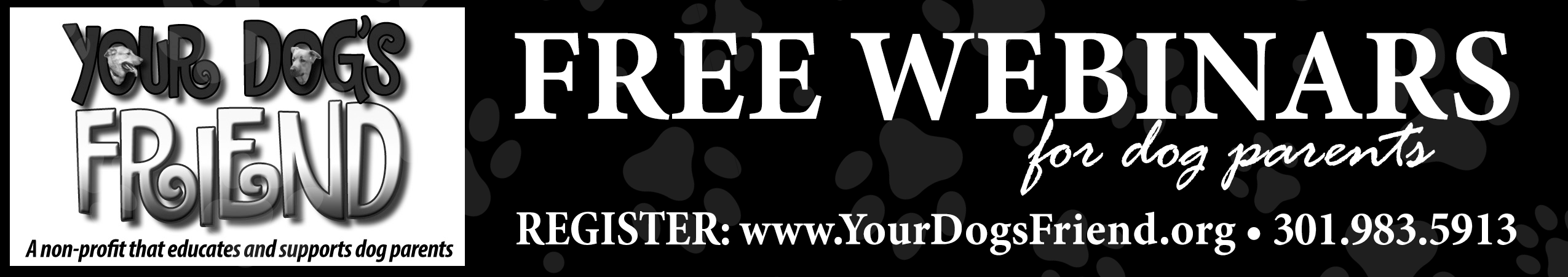 Sunday, Sept 12, Oct 10, Nov 7, 2:00 – 4:00pm ET   Learn how to make life with your new dog easier and more fun! Come hear a trainer discuss dog training and behavior, helpful pet products, and the many common issues that new dog and puppy parents face. There is also time to discuss your individual concerns. Presenters: Lisa Arant, Small and Tall Dog Training; Susan Sanderson PMCT3, KPA-CTP and Marnie Montgomery, PMCT4, CPDT-KA, Joyful Dog The New Normal - helping our dogs adjust to guests, activities & general commotion Sat, Sept 11, 2:00 – 4:00pm ET  It has been a long time since our dogs have been around guests, children, activities, and crowds, even small ones. Some dogs, brought home during the pandemic, may have never experienced the noise, visitors, or commotion of what will be their “new normal”. In this webinar, you will hear what type of reactions to expect and how to help your dog adjust to what’s ahead. Speaker: Sarah Stoycos, KPA CTP, Laughing Dog Academy Dog Training Essentials – loose-leash walking and coming when called    Sat, Sept 18, 2:00 – 4:00pm ET Dragging you to sniff the local "pee mail", lunging toward neighborhood dog friends, and running after squirrels, despite trying to call your dog back ... Sound familiar?  Make walks an enjoyable experience with a canine partner who is totally in sync with you and rest easy knowing that your dog will return when you call, even around distractions. It's simpler than you think! Speaker: Amie Glasgow, CDBC, ADT, CSAT; Oscar Winning Behavior Canine Fitness – health and wellness for puppies through seniors    Sat, Oct 2, 2:00 – 4:00pm ET  If you believe that EVERY dog deserves the best quality of life for the longest time possible – whether 8 weeks or 18 years old - you will want to attend this webinar. Our speaker, Debbie Gross Torraca, is a noted author and speaker on canine fitness and rehabilitation and co-founder/teacher at University of Tennessee’s Certificate Program in Canine Physical Rehabilitation. Come hear her talk about the importance of keeping dogs fit at all ages and learn simple exercises that you can do at home. Speaker: Debbie Gross Torraca, DPT, MSPT, CCRP, CCMT, Board-Certified Orthopedic Clinical Specialist; Wizard of Paws Physical Rehabilitation & Wellness Center for Animals The 6 M's of treating any behavior problem – explained by veterinary behaviorist Dr. Amy Pike
Sat, Oct 16, 2:00 – 4:00pm ET  Every pet with behavior challenges is a unique individual, but there are foundations of treatment that apply to every case. Come hear veterinary behaviorist Dr. Amy Pike explain what the 6 M's of treatment for behavior problems are! Speaker: Dr. Amy Pike, DACVB; Animal Behavior Wellness Center Surviving the Teenage Years – how to turn your crazy adolescent into a superstar   Sun, Oct 24, 2:00 – 4:00pm ETIs your 8-month old dog jumping on people, easily distracted, and just plain driving you crazy? Do you feel like your 15-month old dog has forgotten everything learned in puppy kindergarten? Dogs between the ages of 6 months and 2 years are canine adolescents, exhibiting new and challenging behaviors. Learn how to use positive training, games, and simple management to prevent annoying “teenage” dog behaviors from becoming life-long bad habits.
Speaker: Juliana Willems KPA CTP, CPDT-KA, CBCC-KA; JW Dog Training Relaxation and the Thoughtful Dog   Sat, Nov 6, 2:00 – 4:00 ETKnowing how to relax is a great skill for any dog, but it’s vital for hyperactive, anxious, or reactive dogs. A dog that can relax is a dog that can choose to be calm, instead of going over the top. Learn how to teach your dog to choose relaxation, rather than simply reacting. Speakers: Marnie Montgomery, PMCT4, CPDT-KA, Joyful Dog and Susan Sanderson PMCT3, KPA-CTP, Joyful Dog